Wykaz instytucji kultury w programie Wsparcie osób z niepełnosprawnościami na MazowszuTeatr Polski imienia Arnolda Szyfmana 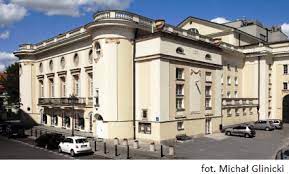 w Warszawieulica Kazimierza Karasia 200-327 WarszawaTelefon: 22 505 92 00 Strona internetowa: https://teatrpolski.waw.plhttps://bip2.teatrpolski.waw.plGłówna kasa biletowa Teatru Polskiego jest przy ulicy Krakowskie Przedmieście 6.Telefon: 22 505 92 90E-mail: bilety@teatrpolski.waw.plWarszawska Opera Kameralna w Warszawie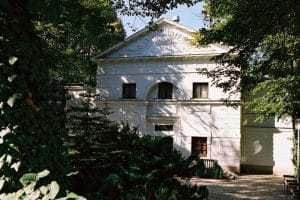 Teatr Warszawskiej Opery KameralnejAleja Solidarności 76 b 00-145 WarszawaTelefon: 22 831 22 40E-mail: malgorzata.ciszkowska@operakameralna.plStrona internetowa: https://operakameralna.pl/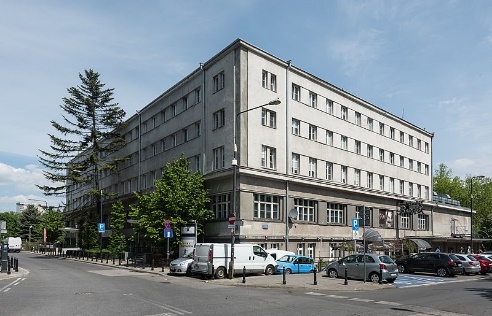 Scena Basen Artystycznyulica Konopnickiej 6 00-491 WarszawaTelefon: 512 146 312Państwowy Zespół Ludowy Pieśni i Tańca Mazowsze 
imienia Tadeusza Sygietyńskiego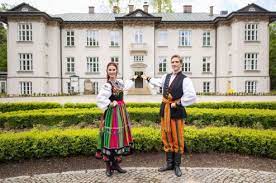 ulica Świerkowa 2 05-805 Otrębusy Telefon: 22 208 82 00E-mail: sekretariat@mazowsze.waw.plStrona internetowa: https://mazowsze.waw.pl/Mazowiecki Instytut Kultury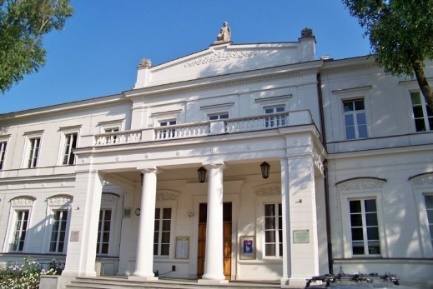 ulica Elektoralna 12 00-139 WarszawaTelefon: 22 586 42 59E-mail: mik@mik.waw.plStrona internetowa: https://www.mik.waw.pl/Muzeum Szlachty Mazowieckiej w CiechanowieBudynek ekspozycyjny Muzeum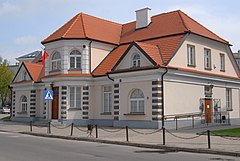 ulica Warszawska 6106-400 Ciechanów Telefon: 23 672 55 87Strona internetowa: www.muzeumciechanow.plZamek Książąt Mazowieckich w Ciechanowie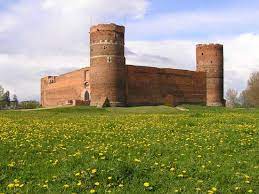 ulica Zamkowa 106-400 Ciechanów Telefon: 23 672 40 64E-mail: zamek@muzeumciechanow.plStrona internetowa: www.zamekwciechanowie.plZespół dworkowo-parkowy 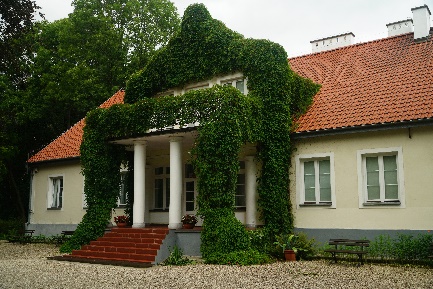 ulica Świętochowskiego 16 06-430 GołotczyznaTelefon: 23 671 30 78Muzeum Zbrojownia na Zamku w Liwie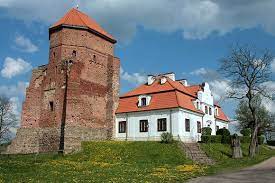 ulica Stefana Batorego 2 07-100 LiwTelefon: 25 792 57 17E-mail: zbrojownia@liw-zamek.plStrona internetowa: https://liw-zamek.pl/Muzeum Azji i Pacyfiku imienia Andrzeja 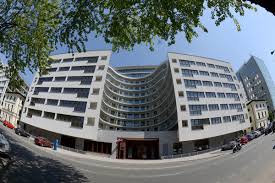 Wawrzyniaka w Warszawieulica Solec 24 00-403 WarszawaTelefon: 22 629 67 24E-mail: sekretariat@muzeumazji.plStrona internetowa: https://www.muzeumazji.pl/Mazowieckie Centrum Sztuki Współczesnej 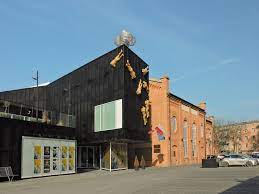 Elektrownia w Radomiuulica Mikołaja Kopernika 126-600 RadomTelefon do informacji i kasy kina: 48 386 16 60E-mail: poczta@mcswelektrownia.plStrona internetowa: https://www.mcswelektrownia.pl/Państwowe Muzeum Archeologiczne 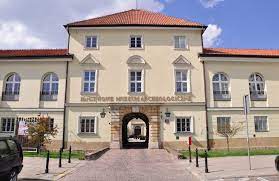 w Warszawieulica Długa 52 - Arsenał00-241 Warszawa Telefon: 22 504 48 00E-mail: sekretariat@pma.pl, pma@pma.plStrona internetowa: https://www.pma.pl/Muzeum Ludowych Instrumentów Muzycznych w SzydłowcuZamek Szydłowieckich i Radziwiłłów 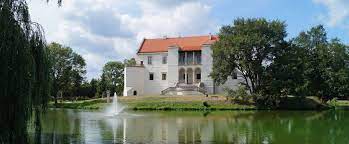 ulica Generała Józefa Sowińskiego 226-500 SzydłowiecTelefon: 48 617 12 43E-mail: rezerwacja@muzeuminstrumentow.plStrona internetowa: https://muzeuminstrumentow.pl/Stacja Muzeum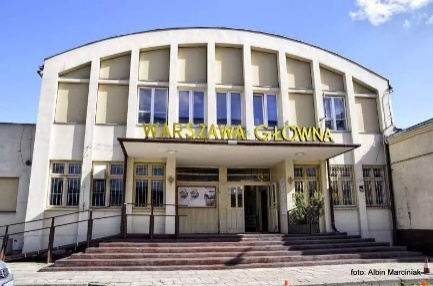 ulica Towarowa 300-811 WarszawaTelefon: 22 620 04 80E-mail: sekretariat@stacjamuzeum.plkasa@stacjamuzeum.plStrona internetowa: https://stacjamuzeum.pl/Muzeum Romantyzmu w Opinogórze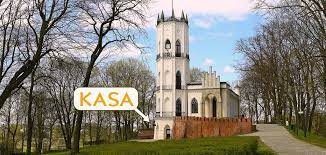 ulica Zygmunta Krasińskiego 9 06-406 Opinogóra GórnaTelefon: 23 671 70 25, 23 671 70 30E-mail: mr@muzeumromantyzmu.plStrona internetowa: https://muzeumromantyzmu.pl/Muzeum Wsi Mazowieckiej w Sierpcu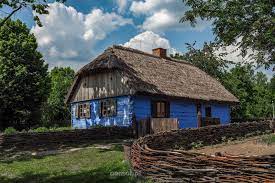 ulica Gabriela Narutowicza 6409-200 Sierpc Telefon: 24 275 28 83E-mail: skansen@mwmskansen.plStrona internetowa: https://mwmskansen.pl/Państwowe Muzeum Etnograficzne w Warszawieulica Kredytowa 1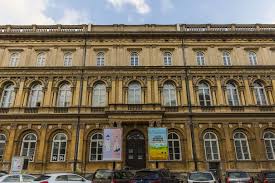 00-056 WarszawaTelefon: 22 827 76 41, 22 827 76 42, 22 827 76 43, 22 82 7 76 44, E-mail: bilety@ethnomuseum.plStrona internetowa: https://ethnomuseum.pl/Muzeum Regionalne imienia Mieczysława Asłanowicza w Siedlcach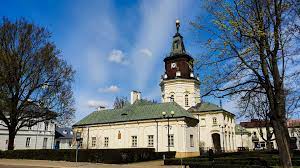 ulica Piłsudskiego 1 08-110 SiedlceTelefon: 25 632 74 70, 25 632 42 24E-mail: sekretariat@muzeumsiedlce.art.plStrona internetowa: https://www.muzeumsiedlce.art.pl/ Muzeum Kultury Kurpiowskiej w Ostrołęce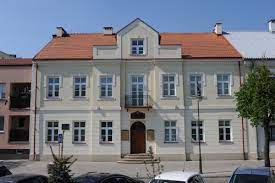 Plac Generała Józefa Bema 8 07-410 Ostrołęka Telefon: 29 764 54 43, 29 764 35 00E-mail: biuro@muzeum.ostroleka.pl Strona internetowa: https://muzeum.ostroleka.pl/ Muzeum Historii Polskiego Ruchu Ludowego 
w Warszawie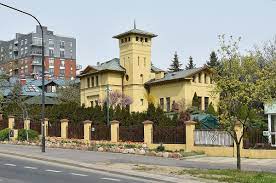 Aleja Wilanowska 204 02-730 Warszawa Telefon: 22 843 38 76, 22 843 78 73E-mail: mhprl@mhprl.pl Strona internetowa: https://mhprl.pl/ Muzeum Sportu i Turystyki w Warszawie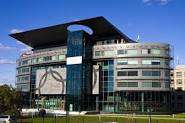 ulica Wybrzeże Gdyńskie 4 01-531 WarszawaTelefon: 22 560 37 86 E-mail: edukacja@muzeumsportu.waw.plStrona internetowa: https://www.muzeumsportu.waw.pl/ Muzeum Wsi Radomskiej w Radomiu 
ulica Szydłowiecka 30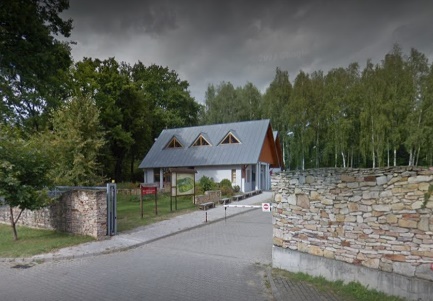 26-600 RadomKasy biletowe i wejście główne
od ulicy Stawowej
Telefon: 48 332 92 81 
E-mail: muzeumwsi@muzeum-radom.pl Strona internetowa: www.muzeum-radom.pl  Europejskie Centrum Artystyczne 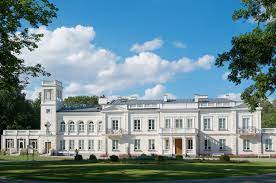 imienia Fryderyka Chopina w Sannikachulica Warszawska 14209-540 SannikiTelefon: 24 268 11 08 E-mail: sekretariat@ecasanniki.plStrona internetowa: https://ecasanniki.pl/ Teatr Dramatyczny imienia Jerzego 
Szaniawskiego w Płocku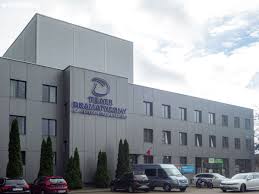 ulica Nowy Rynek 1109-400 Płock Telefon: 24 266 38 00, 24 266 38 01E-mail: teatr@teatrplock.pl biuro-widza@teatrplock.plStrona internetowa: https://www.teatrplock.pl/pl Mazowiecki Teatr Muzyczny 
imienia Jana Kiepury 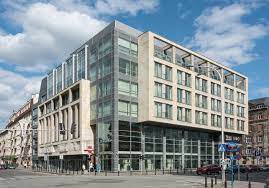 ulica Jagiellońska 26 (Kino Praha),03-719 Warszawa Telefon: +48 795 127 921, +48 608 024 094E-mail: kasa@mteatr.plStrona internetowa: https://www.mteatr.pl/plMuzeum imienia Jacka Malczewskiego w Radomiu ulica Rynek 11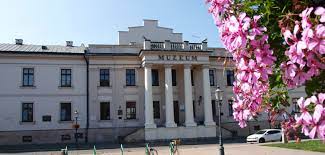 26-600 Radom Telefon: 48 362 43 29, 48 362 21 14E-mail: malczewski@muzeum.edu.plStrona internetowa: https://www.muzeum.edu.pl/index.phpMuzeum Literatury imienia Adama Mickiewicza w Warszawie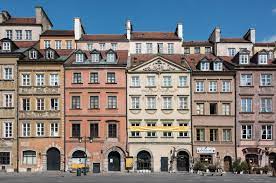 Rynek Starego Miasta 2000-272 WarszawaTelefon: 22 831 40 61E-mail: sekretariat@muzeumliteratury.plStrona internetowa: https://muzeumliteratury.pl/Muzeum Niepodległości w Warszawie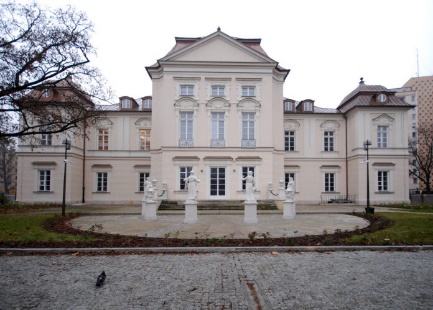 Pałac Przebendowskich / RadziwiłłówAleja Solidarności 62Telefon: 22 826 90 91 Strona internetowa: www.muzeum-niepodleglosci.plMuzeum Więzienia Pawiak 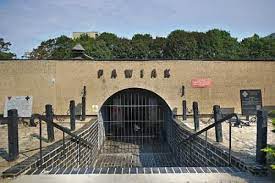 ulica Dzielna 24/26 00-162 Warszawa Telefon: 22 831 13 17E-mail: pawiak@muzn.plMauzoleum Walki i Męczeństwa 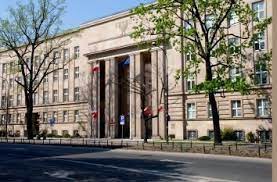 Aleja Szucha 2500-580 WarszawaTelefon: 22 629 49 19 E-mail: szucha@muzn.plMuzeum X Pawilonu Cytadeli Warszawskiej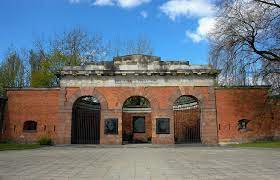 ulica Skazańców 25 01-532 WarszawaTelefon: 22 839 12 68, 22 839 23 83E-mail: xpawilon@muzn.plMuzeum Mazowieckie w Płocku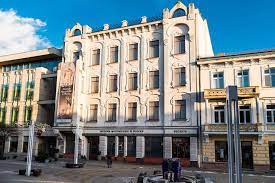 ulica Tumska 809-402 PłockTelefon:  24 364 70 70, 24 364 70 72, 22 364 70 73 E-mail: sekretariat@muzeumplock.euStrona internetowa: https://muzeumplock.eu/Muzeum Jana Kochanowskiego w CzarnolesieCzarnolas 36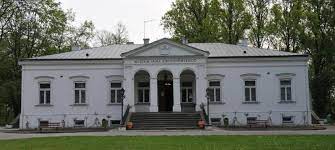 26-720 PolicznaTelefon: 48 677 20 05 E-mail: sekretariat@muzeumkochanowski.plStrona internetowa: https://muzeumkochanowski.pl/Muzeum Treblinka. Niemiecki nazistowski 
obóz zagłady i obóz pracy 1941-1944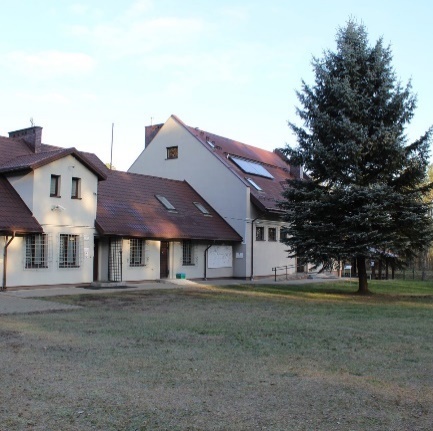 Wólka Okrąglik 11508-330 Kosów LackiTelefon:  25 781 16 58, +48 606 985 414 E-mail: sekretariat@muzeumtreblinka.euStrona internetowa: https://muzeumtreblinka.eu/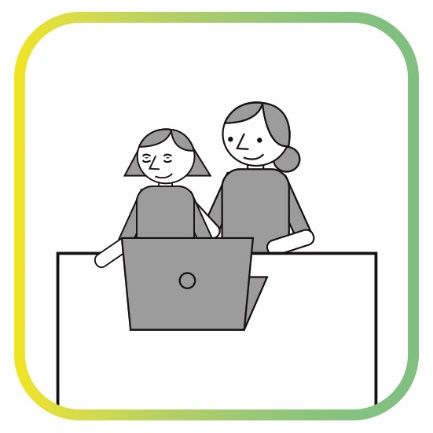 Zanim kupisz bilet: sprawdź na stronie internetowej instytucji kultury 
w jakich wydarzeniach możesz wziąć udział. Na przykład jakie wystawy możesz zobaczyć.sprawdź czy instytucja jest dostępna 
dla osób z niepełnosprawnościami. 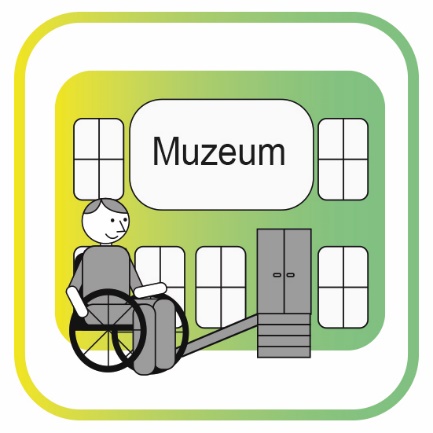 Na przykład, jeśli poruszasz się na wózku, sprawdź czy w budynku jest winda lub podjazd.zadzwoń lub napisz mejla do instytucji.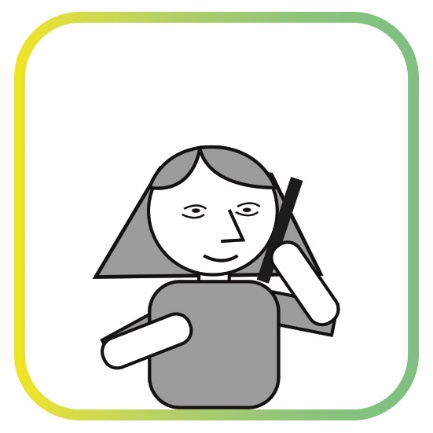 Dowiedz się czy możesz kupić bilet przez Internet.Pamiętaj!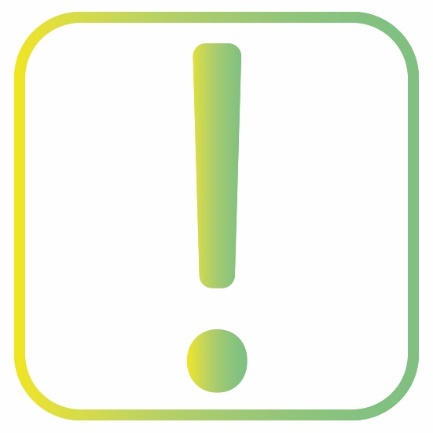 Jeśli zmienisz zdanie i będziesz chciał oddać bilet, instytucja nie zwróci Ci pieniędzy. 